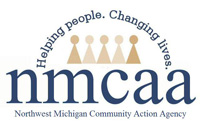 ELECTED POLICY COUNCIL POSITIONSProgram: ____________________________			Program Year: ________________          		     HS/EHS HB/CBTeacher/CFS/Childcare site: ______________________	Phone: ________________One Representative per Teacher; One Representative per CFS; One Representative per Childcare Site; Community Representatives: One per Head Start site (if there is interest and the Governance Committee of the Policy Council approves).Representative: _____________________________________________________________                			   Name                                                                                      Telephone__________________________________________________________________________Address                                                                                                   City                                       ZipEmail: ________________________________________Representative: _____________________________________________________________                                  Name                                                                                      Telephone__________________________________________________________________________Address                                                                                                   City                                       ZipEmail: ________________________________________Alternate: _________________________________________________________________                			   Name                                                                                      Telephone__________________________________________________________________________Address                                                                                                    City                                       ZipEmail: ________________________________________Alternate: _________________________________________________________________                                  Name                                                                                      Telephone__________________________________________________________________________Address                                                                                                    City                                       ZipEmail: ________________________________________Community Rep: _____________________________________________________________                			   Name                                                                                      Telephone__________________________________________________________________________Address                                                                                                    City                                       ZipEmail: ________________________________________8/22	Distribution: Teacher, CFS, HS FES, CCSC; Copy to Teasha	